 Для чего нужен логопед? Очень многие считают, что логопеды – это те, кто «учит правильно говорить букву Р». Конечно, частично эти люди правы, но это далеко не всё, чем занимается логопед.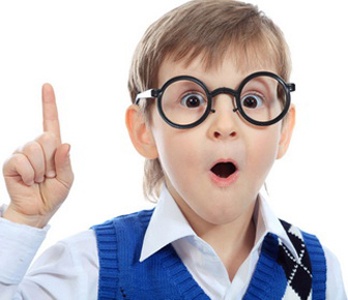 Да, мы учим правильно произносить звуки (и не только Р), но вместе с этим мы развиваем связную речь, мелкую моторику, учим правильно обобщать предметы, различать на слух разные звуки…Возможно, вы спросите: а зачем это надо? Но ведь каждая мамочка и каждый папочка хочет, чтобы его ребёнок был самым лучшим и, конечно же, хорошо учился в школе. И если логопед вовремя не преодолеет все трудности, возникшие в детском саду, эти трудности будут преследовать ребёнка и в школе.Не умеет красиво и правильно рассказывать – трудно будет учить историю, географию, словом все те науки, которые требуют пересказа.Не умеет различать на слух звуки – возникнут трудности с русским языком, будет путать буквы на письме, сложно будет научиться читать.Не развиты пальчики – трудно будет вообще научиться писать.Не умеет обобщать – возникнут проблемы с мышлением, а значит и с математикой.И, конечно, если ребёнок не будет выговаривать все звуки нашего родного языка, у него неизбежно возникнут проблемы в общении, возникнут комплексы, которые помешают ему в полной мере раскрыть свои природные способности и интеллектуальные возможности.Таким образом, задача логопеда – помочь ребёнку вовремя преодолеть все возникающие трудности.Самое благоприятное время для коррекции речевых недостатков у детей - дошкольный и младший школьный возраст (4-7 лет). 
Обратиться к логопеду необходимо если: в 1 год ребенок не произносит лепетные слова, не выполняет знакомых действий с предметом по просьбе взрослого;в 2 года не отвечает на вопросы взрослого, не говорит словами и предложениями из 2-3 слов;в 3 года не начинает употреблять сложные придаточные предложения, не появляются вопросы: где, куда, почему, когда, неправильно показывает и называет цвета (красный, зеленый, синий, желтый) и формы (круг - шарик, квадрат - кубик, прямоугольник - кирпичик, треугольник - крыша);в 4 года у ребенка не сформировано произношение отдельных звуков или групп звуков, он не слышит слоги в слове (искажает слова без сохранения количества слогов), с трудом запоминает новые слова, не в состоянии выучить ни одно стихотворение;в 5-6 лет нарушено произношение звуков, не умеет правильно согласовывать слова в роде и числе (в 6 лет и в падеже), не составляет развернутый рассказ по сюжетной картинке;в 7-8 лет есть нарушения письма и чтения (пропуски, замены букв в словах, длительный период послогового чтения и др.) На базе ГКДОУ д/с № 63«Золотая рыбка»  проводятся логопедические занятия по оказанию коррекционной помощи детям с фонетическими, фонематическими, фонетико-фонематическими нарушениями речи.Итак, возвращаюсь к вопросу, поставленному в начале: для чего и зачем нужен учитель - логопед в детском саду?Для чего? Обследовать воспитанников дошкольного образовательного учреждения для выявления детей, нуждающихся в логопедической помощи. Зачем? Организовать своевременную логопедическую помощь для предупреждения и преодоления специфических ошибок в устной и письменной речи. Ведь известно, чем раньше начнётся коррекционная помощь, тем она эффективнее.Занятия проводит: учитель-логопед Туякова Ралина Рамилевна Образование: Астраханский Государственный Университет специальность «специальное (дефектологическое) образование»Логопед ведет работу по следующим направлениям:общее коррекционное развитиеразвитие подвижности артикуляционного аппаратаработа над связной речьюпостановка звуковустранение аграмматизмов в речидыхательная гимнастикасвоевременное предупреждение различных нарушений устной и письменной речи у детей дошкольного возраста.развитие слухового внимания детейразвитие мелкой моторики пальцев рук у детейОсновная форма организации работы с детьми - индивидуальные и подгрупповые (3-4 ребенка) занятия.Продолжительность занятия 15-20 мин. (время, предусмотренное физиологическими особенностями возраста детей и «Санитарно-эпидемиологическими правилами и нормами») Периодичность индивидуальных занятий зависит от характера нарушений речевого развития. Общая продолжительность курса логопедических занятий зависит от индивидуальных особенностей детей и составляет, как правило, 6 месяцев-с детьми, имеющими фонетические и фонематические нарушения речи, и 12 месяцев- с детьми, имеющими фонетико-фонематические нарушения речи. Для проведения логопедических занятий имеется кабинет, оснащенный необходимой мебелью (стол с зеркалом), оборудованием (в том числе интерактивным), игровыми и учебно-методическими пособиями.  ГРАФИК РАБОТЫ учителя-логопедана 2021/2022 уч.годДни неделиВремяПонедельник 15.00 – 19.00Вторник 10.00 – 14.00Среда 15.00 – 19.00Четверг 14.00 – 18.00Пятница 09.00 – 13.00